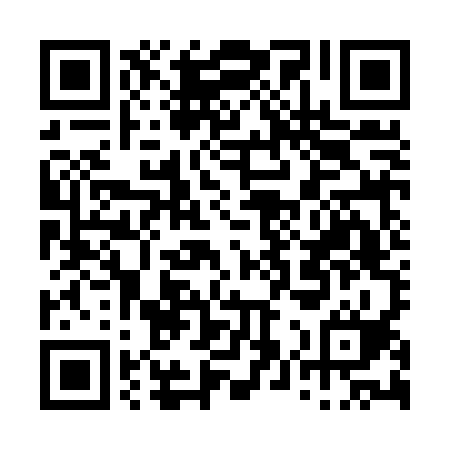 Ramadan times for Souro Pires, PortugalMon 11 Mar 2024 - Wed 10 Apr 2024High Latitude Method: Angle Based RulePrayer Calculation Method: Muslim World LeagueAsar Calculation Method: HanafiPrayer times provided by https://www.salahtimes.comDateDayFajrSuhurSunriseDhuhrAsrIftarMaghribIsha11Mon5:155:156:4612:384:456:316:317:5712Tue5:135:136:4412:384:466:326:327:5813Wed5:125:126:4312:384:476:336:337:5914Thu5:105:106:4112:384:486:356:358:0015Fri5:085:086:4012:374:496:366:368:0216Sat5:075:076:3812:374:506:376:378:0317Sun5:055:056:3612:374:516:386:388:0418Mon5:035:036:3512:364:516:396:398:0519Tue5:015:016:3312:364:526:406:408:0620Wed4:594:596:3112:364:536:416:418:0721Thu4:584:586:3012:364:546:426:428:0922Fri4:564:566:2812:354:556:436:438:1023Sat4:544:546:2612:354:556:446:448:1124Sun4:524:526:2512:354:566:456:458:1225Mon4:504:506:2312:344:576:466:468:1326Tue4:494:496:2112:344:586:476:478:1527Wed4:474:476:2012:344:586:486:488:1628Thu4:454:456:1812:334:596:496:498:1729Fri4:434:436:1612:335:006:516:518:1830Sat4:414:416:1512:335:016:526:528:2031Sun5:395:397:131:336:017:537:539:211Mon5:375:377:111:326:027:547:549:222Tue5:365:367:101:326:037:557:559:233Wed5:345:347:081:326:037:567:569:254Thu5:325:327:071:316:047:577:579:265Fri5:305:307:051:316:057:587:589:276Sat5:285:287:031:316:067:597:599:297Sun5:265:267:021:306:068:008:009:308Mon5:245:247:001:306:078:018:019:319Tue5:225:226:591:306:088:028:029:3310Wed5:205:206:571:306:088:038:039:34